REPUBLIKA HRVATSKAMINISTARSTVO POLJOPRIVREDE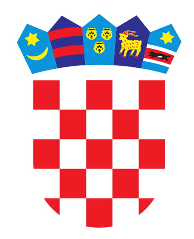 OBAVIJEST O PROVEDBI ODLUKE VLADE REPUBLIKE HRVATSKE O PRIVREMENOJ IZVANREDNOJ MJERI POMOĆI ZA PROIZVOĐAČE TOVNE JUNADI, TOVNIH SVINJA I JANJADI ZA KLANJE S PROBLEMIMA U POSLOVANJU UZROKOVANIH EPIDEMIJOM COVID-19 TE ZA SUBJEKTE KOJI POSLUJU U ODOBRENIM OBJEKTIMA ZA KLANJE PAPKARAZagreb, svibanj 2020. godine1. UVOD Prve mjere u svezi suzbijanja epidemije bolesti COVID-19 u Republici Hrvatskoj su poduzete sredinom veljače. Vrlo brzo nakon toga, brojne aktivnosti su smanjene na najnižu moguću mjeru uz ograničenje kretanja. U vrijeme ograničenja kretanja ograničena je i dostupnost radne snage za klaonice i preradu hrane, a smanjeni su i prijevozni i logistički kapaciteti. Mjerama suzbijanja epidemije bolesti COVID-19 na području Republike Hrvatske ograničeno je kretanje ljudi i roba, te su zabranjena sva okupljanja većeg broja ljudi na jednom mjestu. U sklopu tih mjera je u jednom vremenskom razdoblju bio ograničen rad trgovina za maloprodaju prehrambenih proizvoda, a potpuno su bile i zatvorene sve tržnice, a što je podrazumijevalo i zatvaranje svih maloprodajnih trgovina koje se nalaze u sklopu tržnica, uključujući i mesnice kroz koje se u Republici Hrvatskoj plasira veliki dio proizvodnje junećeg, svinjskog i janjećeg mesa. Istovremeno je zabranjen i rad svih ugostiteljskih objekata, zabranjene su sve manifestacije na kojima se inače okuplja veći broj ljudi gdje se kroz catering potpuno ugasila potražnje za junećim, svinjskim i janjećim mesom. Takav drastičan pad potražnje doveo je do poremećaja na tržištu što je neminovno utjecalo na cijenu mesa, a posljedično i živih grla namijenjenih za klanje. Očekujući turističku sezonu i povećanu potrošnju proizvoda, proizvođači mesa su svoje planove prilagodili tome. Pojavom epidemije bolesti COVID-19 dolazi u pitanje uobičajeno kretanje stanovništva unutar Europske Unije što će imati posljedicu na odvijanje turističke sezone i do pada broja turističkih gostiju, što će svakako utjecati na daljnju neravnotežu ponude i potražnje živih životinja utovljenih na farmama u Republici Hrvatskoj. Da bi se smanjila trenutačna neravnoteža ponude i potražnje koja stvara pritisak na smanjivanje cijena goveđeg, svinjskog i janjećeg mesa, potrebno je dodijeliti novčanu potporu uzgajivačima za sva grla koja su zbog gubitka tržišta i dalje ostala u tovu na farmama, a kako bi bila poslana na klanje. Davanjem novčane potpore smanjit će se gubici nastali produžetkom tova i smanjivanjem cijene na tržištu, a omogućit će se kontinuirana proizvodnja na farmama primarnih proizvođača junećeg, svinjskog i janjećeg mesa. Novčanu potporu za klanje grla koja su svojom dobi ili tjelesnom težinom prešli standarde koji se inače prihvatljivi tržištu, potrebno je dodijeliti i subjektima koji posluju u odobrenim objektima za klanje papkara.2. PRAVNA OSNOVA„Odluka o provedbi privremene izvanredne mjere pomoći za proizvođače tovne junadi, tovnih svinja i janjadi za klanje s problemima u poslovanju uzrokovanih epidemijom COVID-19 te za subjekte koji posluju u odobrenim objektima za klanje papkara“ donesena na sjednici Vlade Republike Hrvatske dana 21.5.2020.3. TRAJANJE PRUŽANJA PRIVREMENE IZVANREDNE POMOĆI Pružanje privremene izvanredne pomoći odvijat će se za prihvatljiva grla zaklana u razdoblju od 22.5.2020. do 21.6.2020. godine.4. CILJEVI MJERAOtežavajuće okolnosti nastale mjerama suzbijanja epidemije bolesti COVID-19 prouzročile su pad prihoda u sektoru proizvodnje junećeg, svinjskog i janjećeg mesa te značajno narušilo likvidnost gospodarstava i ugrozilo njihov opstanak. Na gospodarstvima primarnih proizvođača (uzgajivača stoke) se nalazi određen broj grla koja su u optimalnoj dobi i tjelesnoj težini za klanje ili su ju već prerasli. Procjena je da je u takvom statusu 4.000 junadi, 6.000 svinja i 8.000 janjadi. Svakim daljnjim protekom vremena i odgađanjem klanja, takva grla gube na kvaliteti, a time i na završnoj cijeni. Daljnjim produženjem tova, za prirast grla proizvođači troše sve veće količine stočne hrane, te su neisporučena grla svakim danom sve veći trošak, koji nije ukalkuliran u početne troškove proizvodnje. Zbog navedenog smatra se opravdanim pružiti financijsku pomoć proizvođačima utovljene junadi, svinja i janjadi za klanje te subjektima koji posluju u odobrenim objektima za klanje papkara.Cilj mjera putem kojih će se provesti Odluka Vlade Republike Hrvatske o privremenoj izvanrednoj mjeri pomoći za proizvođače tovne junadi, tovnih svinja i janjadi za klanje s problemima u poslovanju uzrokovanih epidemijom COVID-19 te za subjekte koji posluju u odobrenim objektima za klanje papkara (u daljnjem tekstu Mjere) je utovljenu junad, utovljene svinje i janjad koji su svojom dobi i tjelesnim težinama prešli optimalne tržne standarde zbrinuti (zaklati) u subjektima koji posluju u odobrenim objektima za klanje papkara (klaonicama) te na taj način utjecati na nesmetanu kontinuiranost proizvodnje na farmama goveda, svinja i ovaca u Republici Hrvatskoj.5. PRORAČUN ZA PROVEDBU MJERASredstva potpore na temelju ovih Mjera osiguravaju se iz Državnog proračuna Republike Hrvatske u ukupnom iznosu od 9.000.000,00 kuna prema sljedećoj raspodjeli: Sredstva između mjera mogu se preraspodijeliti.6. KORISNICI POTPORA I PROVEDBA MJERAKorisnici potpora u Mjerama su:1. za Mjeru 1., Mjeru 2. i Mjeru 3. su poljoprivrednici u smislu članka 3. stavka 1. točke a. Zakona o poljoprivredi (NN 118/18, 42/20) upisan u Upisnik poljoprivrednika koji se bavi  proizvodnjom junadi, svinja i janjadi upisanih u Jedinstveni registar domaći životinja (JRDŽ).2. za Mjeru 4. su subjekti u poslovanju s hranom koji posluju u odobrenim objektima za klanje papkara upisani u Upisnik odobrenih objekata u poslovanju s hranom životinjskog podrijetla kojega vodi Ministarstvo poljoprivrede.6.1. Mjera 1.: Potpora u sektoru tovnog govedarstva Za potporu su prihvatljiva muška i ženska grla koja:imaju evidentirano izlučenje u JRDŽ-u na klanje ili za izvoz u razdoblju od 22.5.2020. do 21.6.2020.,prilikom isporuke na klanje ili u izvoz nisu mlađa od 20 niti starija od 28 mjeseci,su prisutna na gospodarstvu najmanje 150 dana od dana dolaska na gospodarstvo do dana isporuke.Prema raspodjeli osiguranih sredstava potpore u Državnom proračunu Republike Hrvatske iznos potpore koji će se dodijeliti u Mjeri 1. u sektoru tovnog govedarstva iznosi 4.000.000,00 kuna, koji će biti razmjerno raspodijeljen prema broju prihvatljivih grla, pri čemu najveći jedinični iznos koji će se isplatiti po prihvatljivom grlu iznosi 1.000,00 kuna. Najviši iznos potpore u Mjeri 1. ovog Programa po prihvatljivom korisniku može iznositi 100.000,00 kuna. 6.2. Mjera 2.: Potpora u sektoru tovnog svinjogojstva Za potporu su prihvatljiva muška i ženska grla koja su:isporučena s farmi upisanih u JRDŽ na klanje u odobrene objekte za klanje papkara u razdoblju od 22.5.2020. do 21.6.2020.,imaju evidentirano izlučenje u JRDŽ-u na klanje, u sustavu razvrstavanja i označivanja na liniji klanja najmanje utvrđene klaoničke težine trupa od 105 kg, te pripadaju u kategorije T1 i T2.Prema raspodjeli osiguranih sredstava potpore u Državnom proračunu Republike Hrvatske iznos potpore koji će se dodijeliti u Mjeri 2. u sektoru tovnog svinjogojstva iznosi 1.200.000,00 kuna, koji će biti razmjerno raspodijeljen prema broju prihvatljivih grla, pri čemu najveći jedinični iznos koji će se isplatiti po prihvatljivom grlu iznosi 200,00 kuna. Najviši iznos potpore u Mjeri 2. po prihvatljivom korisniku može iznositi 75.000,00 kuna.6.3. Mjera 3.: Potpora u sektoru ovčarstvaZa potporu su prihvatljiva muška i ženska grla koja su:ojanjena u Republici Hrvatskoj,isporučena na klanje u odobrene objekte za klanje papkara u razdoblju od 22.5.2020. do 21.6.2020.,imaju evidentirano izlučenje na klanje u JRDŽ-u ,prilikom isporuke na klanje nisu starija od 6 mjeseci,prisutna na gospodarstvu najmanje 80 dana od dana dolaska na gospodarstvo do dana isporuke.Prema raspodjeli osiguranih sredstava potpore u Državnom proračunu Republike Hrvatske iznos potpore koji će se dodijeliti u Mjeri 3. u sektoru ovčarstva iznosi 800.000,00 kuna, koji će biti razmjerno raspodijeljen prema broju prihvatljivih grla, pri čemu najveći jedinični iznos koji će se isplatiti po prihvatljivom grlu iznosi 100,00 kuna. Najviši iznos potpore u Mjeri 3. po prihvatljivom korisniku može iznositi 50.000,00 kuna.6.4. Mjera 4.:Potpora subjektima koji posluju u odobrenim objektima za klanje papkaraPotpora subjektima koji posluju u odobrenim objektima za klanje papkara isplaćuje se za klanje grla koja su prihvatljiva u Mjerama 1, 2 i 3, i za koje će se isplatiti potpora prema kriterijima opisanima u poglavljima 6.1., 6.2. i 6.3. ove Obavijesti.Prema raspodjeli osiguranih sredstava potpore u Državnom proračunu Republike Hrvatske najviši iznos potpore koji se može dodijeliti u Mjeri 4. subjektima u poslovanju s hranom a koji u svom sastavu imaju odobrene objekte za klanje papkara iznosi 3.000.000,00 kuna.Jedinični iznos potpore za klanje prihvatljivog grla iz Mjera 1, 2 i 3 iznosi 50% od jediničnog iznosa potpore po prihvatljivom grlu, a koji će se utvrditi  na temelju kriterija iz poglavlja 6.1, 6.2. i 6.3 ove Obavijesti, pri čemu najviši iznos koji će se isplatiti za klanje prihvatljivog grla iznosi:500,00 kuna / po zaklanom govedu100,00 kuna / po zaklanoj svinji50,00 kuna / po zaklanom janjetu.7. ADMINISTRATIVNA KONTROLA I POSTUPAK DODJELE POTPOREAgencija za plaćanja u poljoprivredi, ribarstvu i ruralnom razvoju objavljuje poziv na podnošenje zahtjeva za potporu na svojim službenim mrežnim stranicama, obavlja administrativnu obradu zahtjeva za potporu na temelju:a) navedenih uvjeta prihvatljivosti za ostvarivanje prava na potporu,b) drugih podataka iz internih baza i evidencija,c) razmjene podataka s Ministarstvom poljoprivrede Republike Hrvatskete vrši isplatu potpore.Za Mjeru 1., Mjeru 2. i Mjeru 3. korisnici podnose zahtjev za potporu putem AGRONET sustava u razdoblju od 22.5.2020. do 12.6.2020.Za Mjeru 4. korisnici koji nisu upisani u Upisnik poljoprivrednika te samim time nemaju pristup AGRONET sustavu, dužni su:a) u razdoblju od 22.5.2020. do 12.6.2020. dostaviti zahtjev za registraciju u evidenciju korisnika elektroničkim putem na e-mail: trgovinske.mjere@apprrr.hr na obrascu koji će biti objavljen na službenim mrežnim stranicama Agencije za plaćanjab) podnijeti zahtjev za potporu za ovu Mjeru u razdoblju od 22.5.2020. do 19.6.2020.Nakon provedenih kontrola Agencija za plaćanja u poljoprivredi, ribarstvu i ruralnom razvoju za svaku Mjeru donosi i korisnicima dostavlja:a) Odluku o odobrenju isplate podnositeljima zahtjeva koji su udovoljili uvjetima za dodjelu potpore.b) Odluku o neudovoljavanju uvjetima za ostvarivanje potpore podnositeljima koji ne udovoljavaju propisanim uvjetima.Pravo na prigovor i povrat sredstava propisani su odredbama Zakona o poljoprivredi (NN 118/18). Sa svim osobnim podacima prikupljenim na temelju odredbi ovoga Pravilnika postupat će se u skladu s Uredbom (EU) 2016/679 Europskog parlamenta i Vijeća od 27. travnja 2016. o zaštiti pojedinaca u vezi s obradom osobnih podataka i o slobodnom kretanju takvih podataka te o stavljanju izvan snage Direktive 95/46/EZ (Opća uredba o zaštiti podataka) (SL L 119, 4. 5. 2016.).MjeraIznos u kunamaMjera 1. Potpora u sektoru tovnog govedarstva4.000.000,00Mjera 2. Potpora u sektoru tovnog svinjogojstva1.200.000,00Mjera 3. Potpora u sektoru ovčarstva800.000,00Mjera 4. Potpora subjektima koji posluju u odobrenim objektima                  za klanje papkara3.000.000,00Ukupno:9.000.000,00